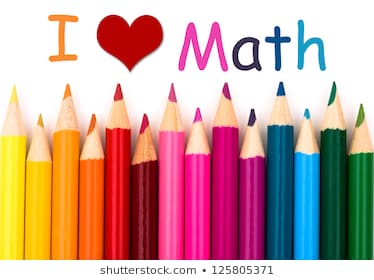 ČETVRTAK, 2. IV. 2020.M: Pisano dijeljenje ( 28 : 2 )Riješi uvodni zadatak - ZNAM ( udžbenik, str. 98 ). Promotri primjer zadatka na prezentaciji. U bilježnicu još jednom izračunaj pisanim dijeljenjem 28:2, a zatim pokušaj na isti način riješiti zadatke u udžbeniku, str. 99. Dijeljenje provjeravamo množenjem.Ukoliko nešto ne razumiješ, javi mi se.Uslikaj mi samo str. 99. iz udžbenika i pošalji na pregled do ponedjeljka 6.IV.TZK: Vježbe razgibavanja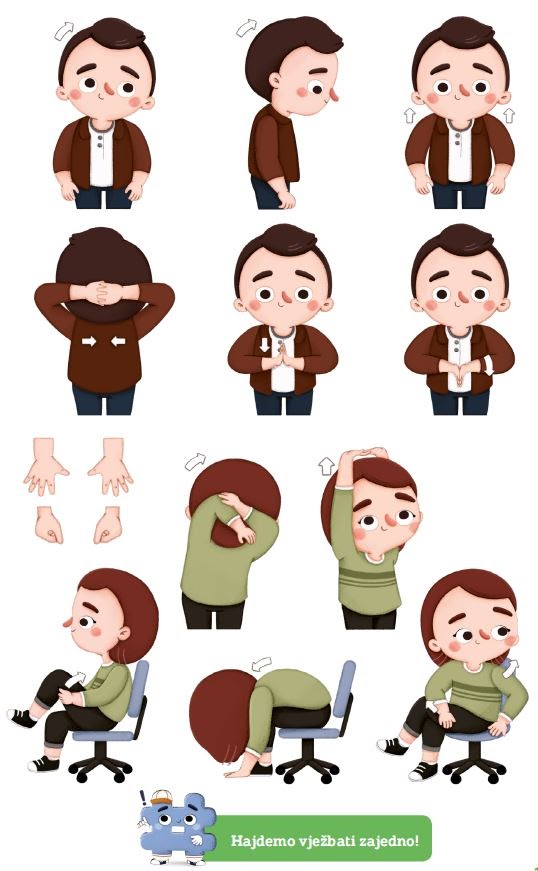 Nakon sjedenja potrebno se razgibati. Razgibaj se uz pomoć slika. Napravi vježbe koje možeš. Vježbe izvodi pravilno, polako i bez naglih pokreta. Ne zaboravi, pravilno disanje je važan dio vježbanja.